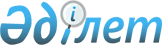 Жамбыл ауданы, Шолаққарғалы селолық округіне қарасты Қасымбек ауылындағы жаңа көшелерге ат қою туралыАлматы облысы Жамбыл ауданы Шолаққарғалы селолық округі әкімінің 2012 жылғы 17 қазандағы N 10-99 шешімі. Алматы облысының Әділет департаментінде 2012 жылы 12 қарашада N 2166 тіркелді      РҚАО ескертпесі.

      Мәтінде авторлық орфография және пунктуация сақталған.

      Қазақстан Республикасының 1993 жылғы 8 желтоқсандағы "Қазақстан Республикасындағы әкімшілік-аумақтық құрылысы туралы" Заңының 14-бабының 4) тармағына сәйкес және Жамбыл аудандық қоғамдық ономастика комиссия келісімі сондай-ақ тиісті аумақ халқының пікірін ескере отырып, Шолаққарғалы селолық округінің әкімі ШЕШІМ ЕТЕДІ:



      1. Шолаққарғалы селолық округіне қарасты Қасымбек ауылының оңтүстік-батыс жағында орналасқан жаңа көшелерге "Парасат", "Тәуелсіздік", "Көкбастау", "Аққайнар" аты қойылсын.



      2. Осы шешімнің орындалуына бақылау жасауды және іс жүзіне асыру жұмыстарын жүргізу Шолаққарғалы селолық округі әкімі аппаратының бас маманы Айгуль Шекербекқызы Шошикбаеваға жүктелсін.



      3. Осы шешім Әділет органдарында мемлекеттік тіркелген күннен бастап күшіне енеді және алғаш ресми жарияланғаннан кейін күнтізбелік он күн өткен соң қолданысқа енгізіледі.      Шолаққарғалы селолық

      округінің әкімі                            М. Амиргалиев
					© 2012. Қазақстан Республикасы Әділет министрлігінің «Қазақстан Республикасының Заңнама және құқықтық ақпарат институты» ШЖҚ РМК
				